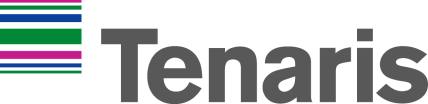 Posizione: Stage in Area Process TechnologyTenaris è produttore e fornitore leader a livello globale di tubi in acciaio e di servizi destinati all’industria energetica mondiale e ad altre applicazioni industriali specialistiche. Quotata in borsa a New York, in Italia, a Buenos Aires e in Messico, Tenaris è costituita da una rete globale integrata di stabilimenti produttivi di tubi in acciaio, laboratori di ricerca, centri di finitura e di servizio con attività industriali in Nord e Sud America, Europa, Asia e Africa e una presenza diretta nei maggiori mercati dell’Oil & GasDescrizioneIl/la candidato/a verrà inserito/a all’interno dell’area e supporterà il team di riferimento nelle seguenti attività: - creazione di report in PowerBI per analisi di processo e di performance di attrezzature- generazione di un database di immagini di difetti classificati per tipologia al fine di istruire un sistema di identificazione e riconoscimento difetti operante in lineaRequisiti:  - Studenti o laureandi di II livello in Ingegneria - Ottima conoscenza della lingua inglese - Ottima conoscenza di Windows e del pacchetto Office  Sono inoltre richiesti: buone doti relazionali, intraprendenza, orientamento agli obiettivi, velocità di apprendimento, spirito di gruppo e flessibilità. Sede di Lavoro: Dalmine (BG)  Tipo Offerta: Stage curriculare  Durata: 6 mesi  Rimborso spese mensile: 600 euro Benefit: mensa aziendale gratuitaLa ricerca è rivolta ad entrambi i sessi, come da normativa vigente.
Per candidarsi cliccare sul seguente LINK:https://performancemanager41.successfactors.com/sfcareer/jobreqcareer?jobId=98214&company=Tenaris&username entro il 17/02/2020